3 февраля специалисты службы поискового и аварийно-спасательного обеспечения Московского авиационного центра выехали в район Южное Бутово: на улице Южнобутовской в вентиляционной шахте оказалась птица. 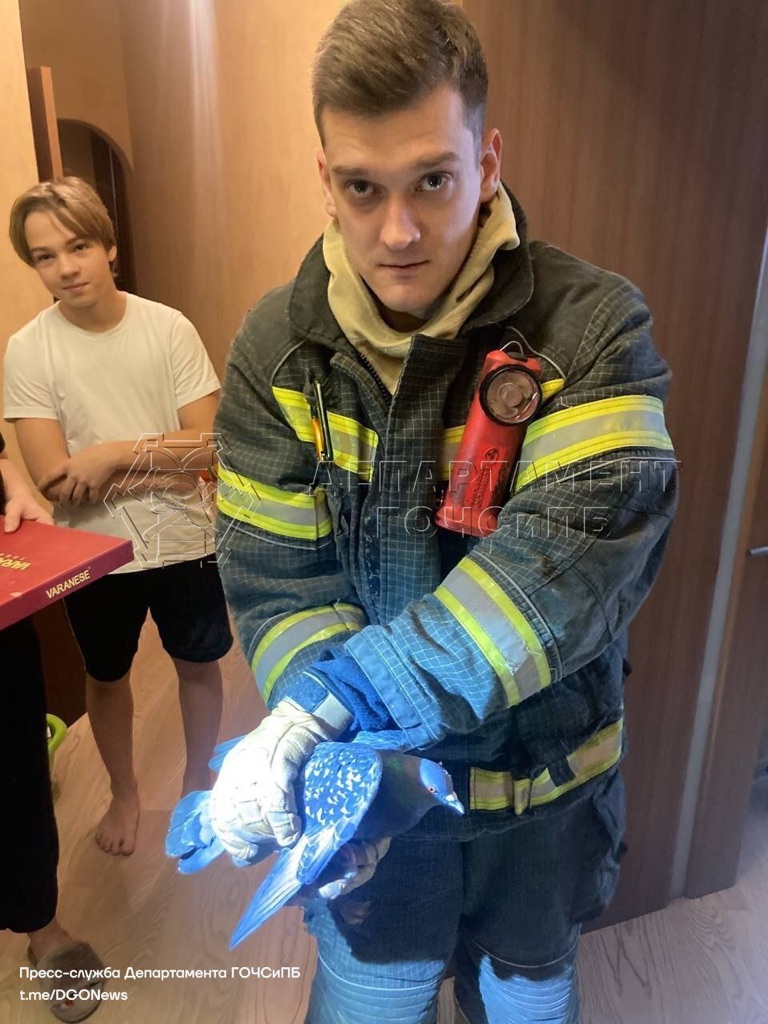 По словам заявительницы, в своей квартире, находящейся на 4 этаже многоквартирного дома, она услышала подозрительный шум. По прибытии на место спасатели обнаружили в вентиляционной шахте голубя. Соорудив своеобразный "лифт", сотрудники авиацентра извлекли птицу из шахты и,убедившись,что голубь не пострадал, выпустили на волю.